3.deň: ŽIJEME V ROVNOVÁHEPrvé dve vyučovacie hodiny môžete venovať teoretickej príprave postupu „Ako založiť bylinkovú špirálu“. Návod nájdete napríklad tu: https://www.youtube.com/watch?v=Km0OqA9N8AgPotom žiakov 1 triedy rozdelíte na štyri skupiny. V skupinách si žiaci naštudujú doplnkový materiál o tvorbe špirály a budú diskutovať  o postupe https://www.hobbyportal.sk/zahrada-a-priroda/zahradkarcenie/ako-si-vytvorit-bylinkovu-spiralu-vo-vlastnej-zahradeZvolíte si stratégiu tvorby špirály, porozprávate sa  o bylinách, o ich rozmiestnení v danej špirále, o záhrade a pestovaní úžitkových rastlín. Na základe podaných  informácií žiaci vytvoria v skupinách postup „Ako na to?“. Jednotlivé kroky  spoločne zapíšete na tabuľu, aby  všetci postupovali rovnako. Presuniete sa z triedy na školský dvor.Žiaci budú pracovať po dvojiciach alebo v skupinkách. Najprv je potrebné v areáli školy nájsť vhodné kamene.  Žiaci si rozdelia úlohy, keď nie pomôžete im. Bude ich čakať rýľovanie, fúrikovanie, nahadzovanie lopatou, zasýpanie pieskom (asi 2 fúriky piesku), vymeriavanie a strihanie záhradníckej textílie (cca 2m x2m), vytvarovanie špirály, zasypanie zemou (postačia dve vrecia zeminy po 70 litrov), polievanie vodou, zasadenie rastlín, nahrnutie mulčovacej kôry (postačí 1 veľké vrece). Práca trvá približne tri vyučovacie hodiny.  Na konci uvidíte v detských očiach radosť z úspechu a dobre vykonanej práce. Možno aj vám niekto z detí povie: „Bol to príma deň, takto by sme sa mali v škole učiť.“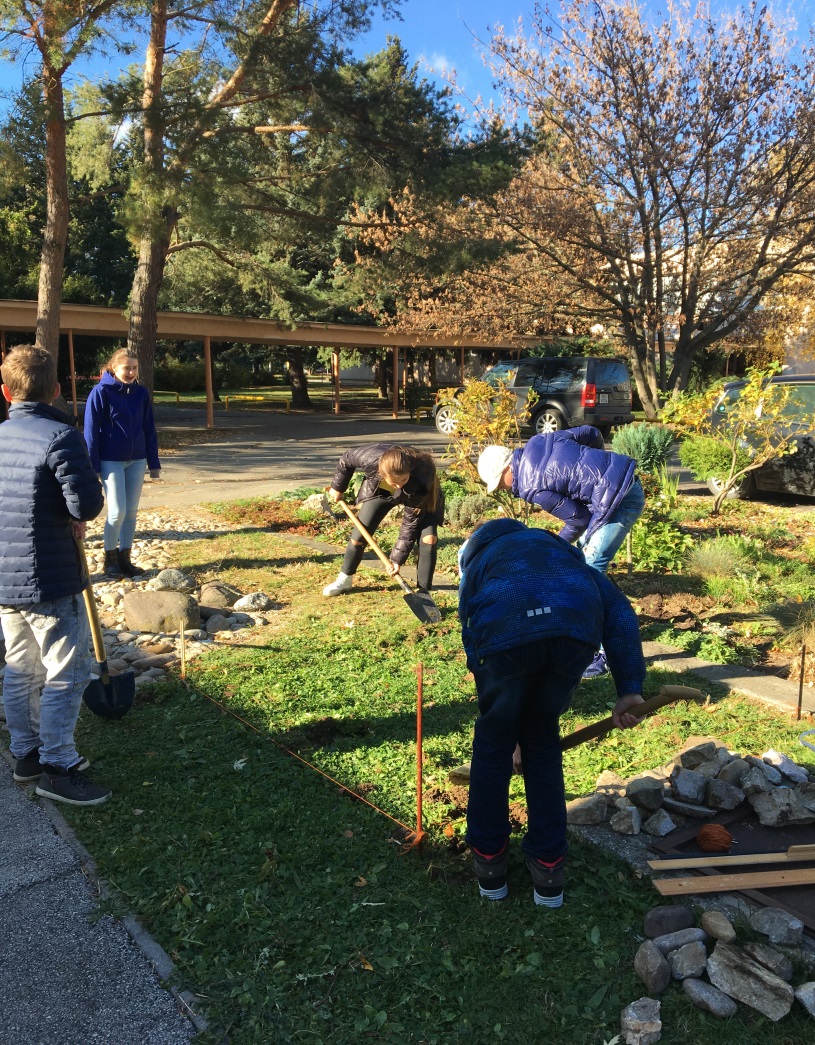 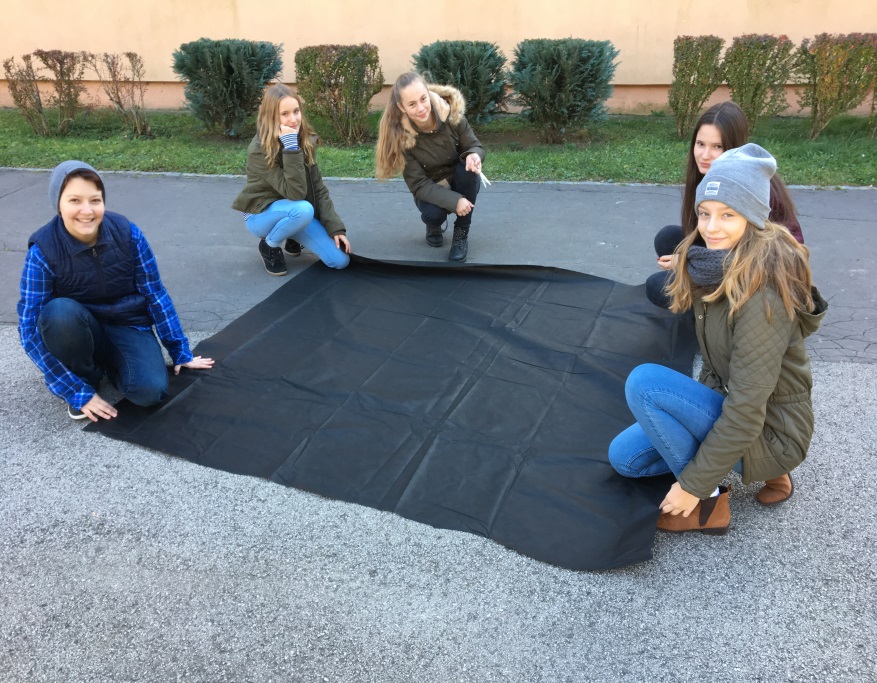 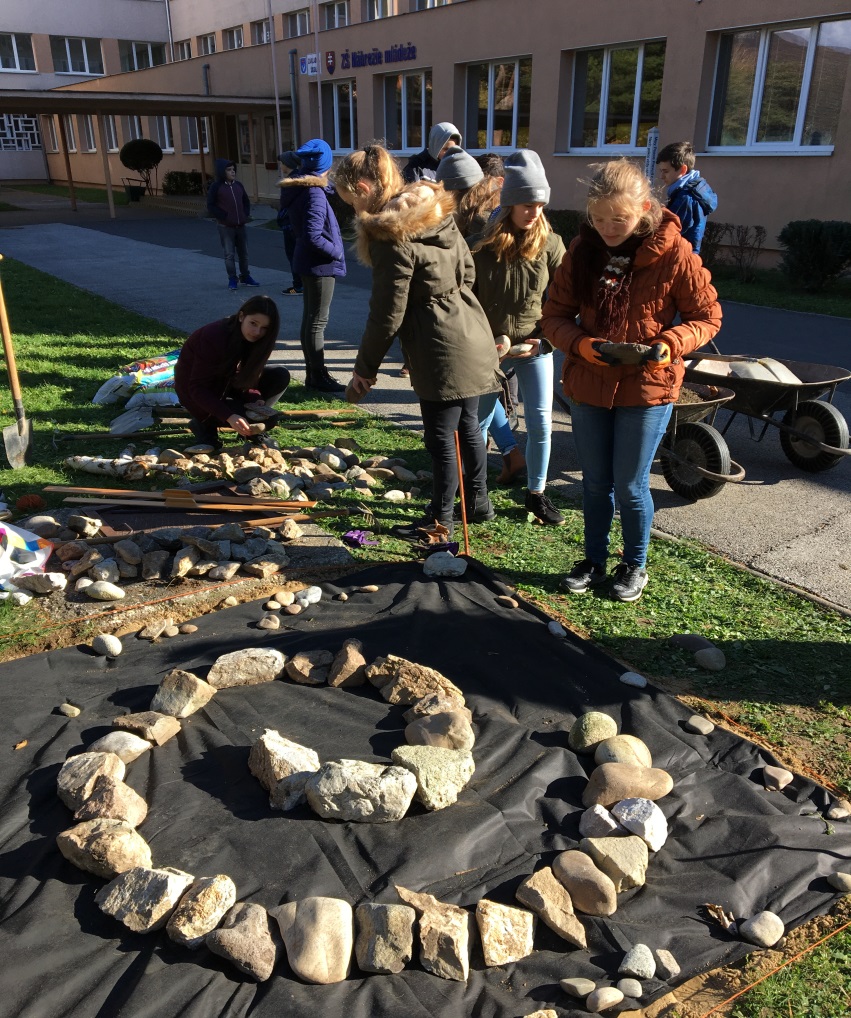 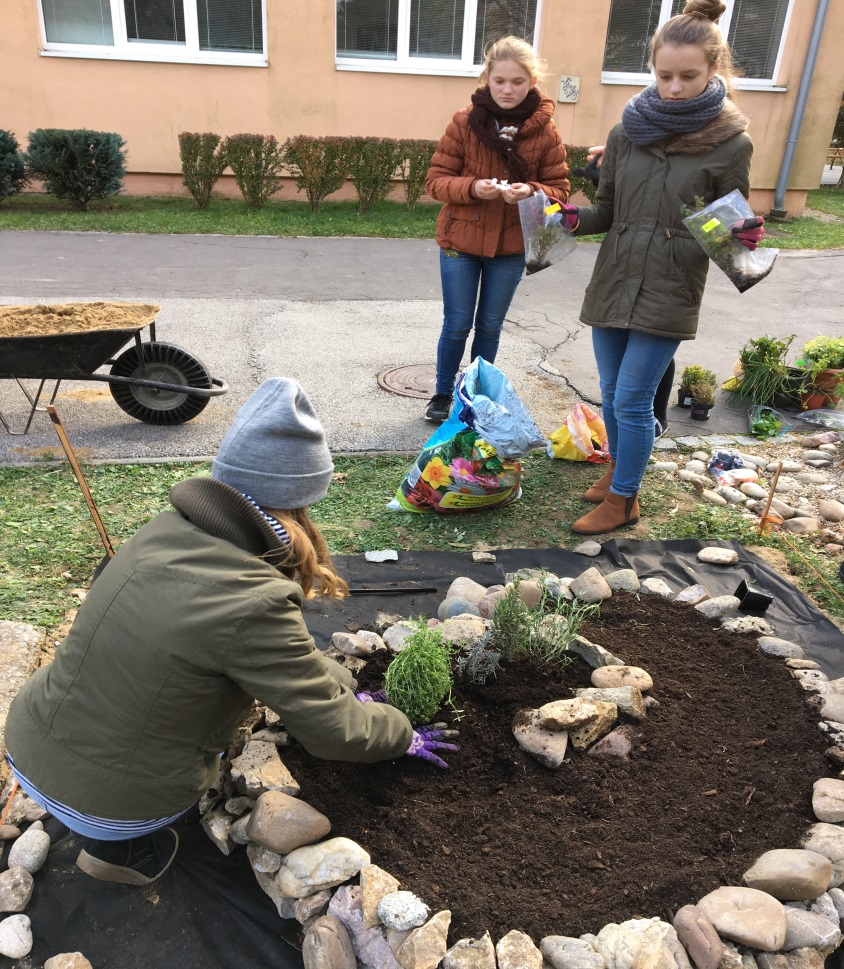 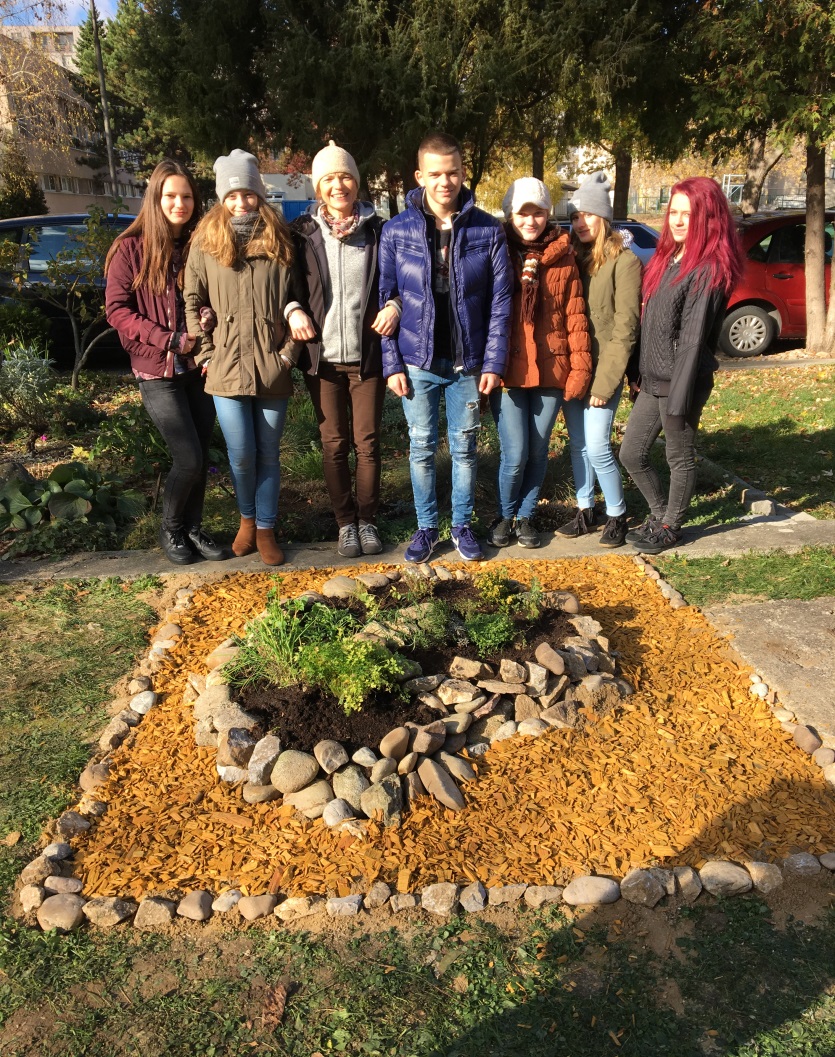 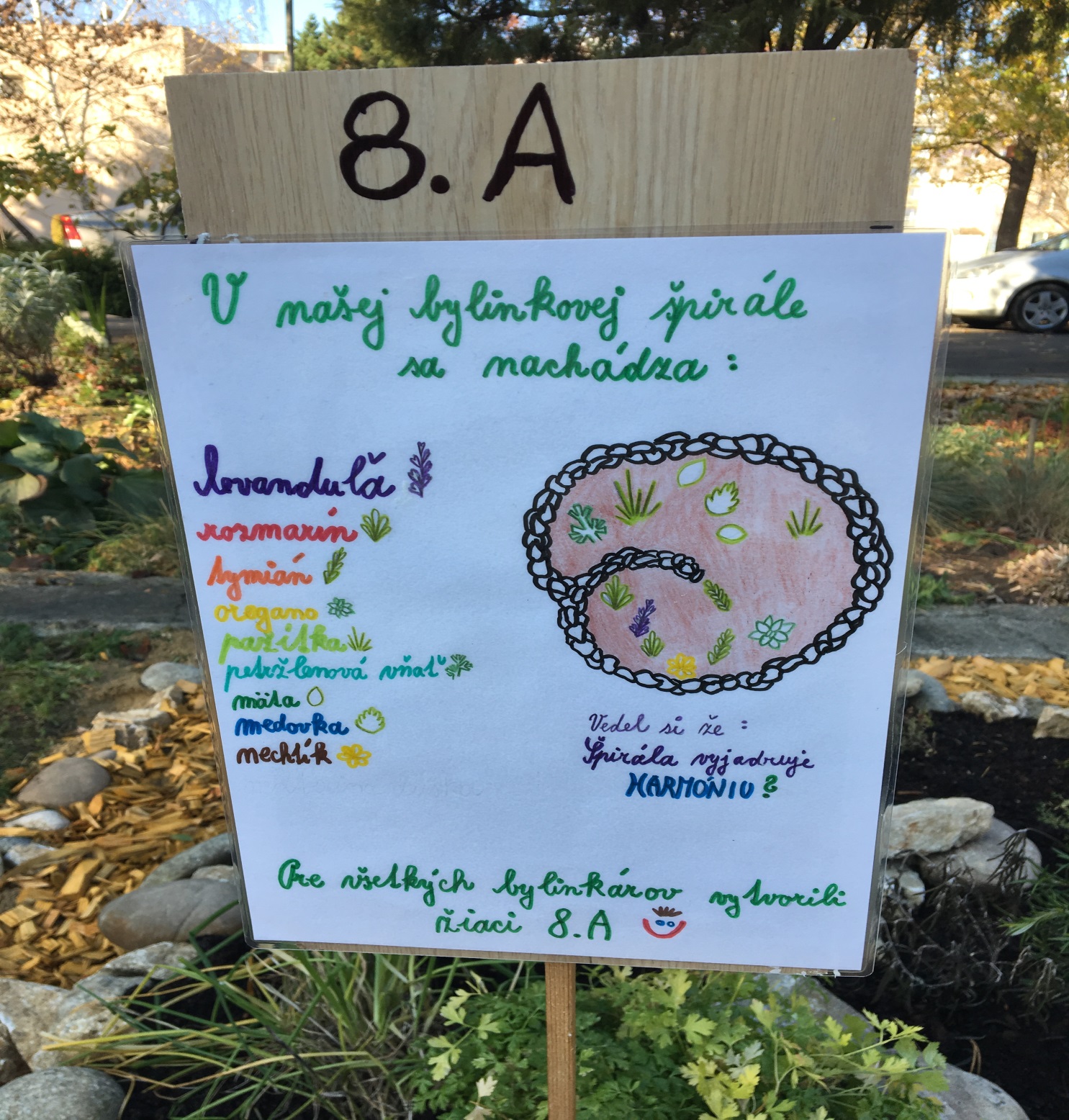 